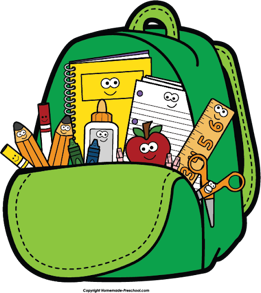 Home Learning Week 2Remember to: Try your best to stay to the schedule as it will keep it feeling like a regular school day!Keep things you work on and bring it to school in your homework folders.Try new things throughout the day (there are multiple options)Daily ScheduleMindful Mornings (9-10am)Take a nice walk outside enjoying the morning airRead to Self Try doodling or a colouring sheet while listening to calming musicYoga: Cosmic yoga (YouTube)https://www.youtube.com/watch?v=EkSBztJ_bMQ&list=PLnoO3k54vcBRG7_ltoTn-Ah9TSqzPrbGPMath (10-11am)Splashlearn: Log in and complete assignments from Ms. Stewart (focus on multiplication, time and fractions) https://www.splashlearn.com/signinABCYah Games: Numeracy games for grade 4 students https://www.abcya.com/grades/4Study 3, 4, and 5 times table facts (Yellow Sheet in home folders)Work sheets posted below to help practice multiplication facts. (sheet and task cards which students can read and record below).3s Video: https://www.youtube.com/watch?v=70aG99v704k4s Video: https://www.youtube.com/watch?v=UJY1_fzzM6Y5s Video: https://www.youtube.com/watch?v=LZAqhF_2vvsChoose a sheet from home learning Folders (Colour in beach picture, comparing numbers, Special number 2354, Cookies in Bed, Shark Attack).Card gamesTelling Time: Students can practice using a digital and analogue clock.https://jr.brainpop.com/math/time/timetotheminute/Video: https://www.youtube.com/watch?v=MaVgBjVh4b8Attached worksheet.Baking/Cooking: Provides a real-life opportunity to practice fractions and step by step writing.Data Collection (bar graphs, line plots, pictographs:  Students can ask questions such as “What is your favorite TV show?” Students may need to use technology such as a telephone or a computer to contact friends and relatives to survey. If you have a google account, I will attach a separate link to the Toothy Game which should work on presentation mode.Language Arts (10-11am)Pick one from reading, writing AND word work.Reading: Listen to “A Poppy is to Remember” https://www.youtube.com/watch?v=xes1aUOplBsEpic: https://www.getepic.com/sign-in/educatorClasscode is: ahr8886 and they just need to find their name.I will assign students a book to read for Monday (if accessible to internet)Read to Self (book from home or library book)Listen to someone else readRead to someone, a pet, or stuffy.Reading Comprehension sheets (sent home in home learning package)—The Perfect Camping TripReading Comprehension document below (print or read and write on loose-leaf) Titled: Video Game ManiaWriting: Use the attached Remembrance Day sheet and discuss why we wear a poppy. Separate Document: Procedural Writing: Pick a topic from the rows and write instructions about how to make, do or be something. Remember to include a title, goal, materials needed, and steps (think similar to our potion writing we did in class).Write a treasure hunt/ mystery story with the map writing sheet in your home learning folder.Pick a fall writing prompt from the sheet in your home learning folderKeep a daily journal: Tell me about what you did that day (exploring, school work, family time, etc). and anything happening in your life that day.Scariest Scarecrow writing (document unfinished from classroom) Digital copy is attached below.Persuasive Writing: Convince Ms. Stewart to take you on your dream field trip. You must have:Introduction (capture my attention and tell me what you’re going to try and convince me of).3 supporting paragraphs (explain why I should take you on the field trip, what will we learn and do?) Paragraphs should have at least 4 sentences or more.Conclusion (finish off your writing by retelling me why it is so important to take you on this field trip. (2-3 sentences)Proofreading sheet from home learning folder (Spaghetti Dinner & Fish TankWord Work:Word Work attached sheet (word unscramble)NEW: JACK-O-LANTERN (make as many new words as you can the letters from word above) – document below to help.You’re & Your & There, They’re & Their sheet in home learning foldersABCYah Games: Literacy Games for grade 4 students. https://www.abcya.com/grades/4Lunch (12-1pm)Enjoy a nice healthy lunch!Quiet Time (1-1:30pm)Reading (if you haven’t already today)Finish working on something you started this morning!Puzzles (jigsaw, word search, crossword, sudoku)Drawing (free draw or Video)https://www.youtube.com/channel/UC5XMF3Inoi8R9nSI8ChOsdQYoga https://www.youtube.com/watch?v=Jzw6e6Ko90oCross-Curricular(1:30-2:30pm)STEM Activities posted in documents below.LegoDrawing (How to Draw on YouTube) or just draw what inspires you.CraftsBaking (with help from an adult)Amazing Bats (Science reading comprehension – home learning folder).NEW: Draw and write about 5 Canadian Symbols. What are they and why do they represent Canada? Habitat word searchNEW: Why do you think people explore? Think about how people explore new ideas, places, and people. Write it on a piece of loose leaf with a few examples.Think about an animal that might live in Canada. Do some research on what it needs to survive and what its habitat looks like. You can even create a habitat with materials from home!Look outside for rocks and describe them and what they look and feel like. Draw a picture to go with it.Exercise & Fresh Air (2:30-3)Get outside and enjoy the day!Check out Mr. Williston & Ms. Comeau’s Teacher page